Pozn.: Členské číslo a číslo účtu bude sděleno pro zaplacení členského poplatku ve výši 200 Kč.PŘIHLÁŠKAza členaASOCIACE PRACOVNÍKŮ PEDAGOGICKO-PSYCHOLOGICKÝCH PORADEN, z.s.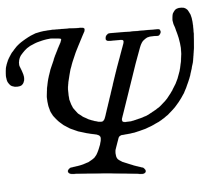 Jméno, příjmení, titul:Datum a místo narození:Číslo OP:Adresa bydliště (PSČ):E -mail:Ukončené vzdělání:(fakulta, obor, rok abs.)Další ukončené vzdělání:(rozšiřující, jiné)Dosavadní praxe:Současné působiště:datumpodpis